* Don’t underestimate “moderate” consequences. They could be very important — give them serious consideration.The scores (1 – 7) indicate how important it is to do something about each riskFactors to consider when determining: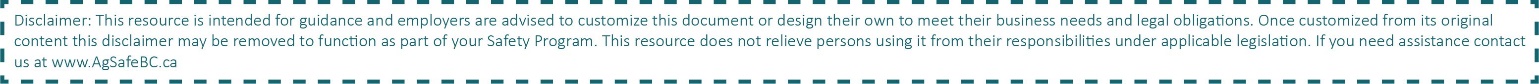 ConsequencesConsequencesConsequencesConsequencesExtremeDeath or permanent disabilityMajorSerious bodily injuryModerateMedical treatment and time away from work may be required*MinorFirst aid, no lost timeLikelihoodExtremeDeath or permanent disabilityMajorSerious bodily injuryModerateMedical treatment and time away from work may be required*MinorFirst aid, no lost timeVery likelyCould happen frequently1234LikelyCould happen occasionally2345UnlikelyCould happen, but rare3456Very unlikelyCould happen, but likely never will45671, 2, 3HIGHDo something about these immediately4,5MODERATEDo something about these risks as soon as possible6,7LOWThese risks may not need immediate attentionLikelihoodConsequencesNumber of times a situation occursPotential for chain reactionNumber of people exposed and durationSubstance concentrationSkills/experience of persons exposedMaterial volumePosition of the hazard relative to people and other hazardsSpeed of projectiles or moving partsSpecial characteristics of workers that may affect the likelihood of an incidentHeight of worker or lanyardQuantities of materials or point of exposureWorker position relative to the hazardEnvironmental conditionsWeight of worker or hazardCondition of the equipmentForces and energy levelEffectiveness of existing control measuresRisk AssessmentTravel between worksite locationsTravel between worksite locationsTravel between worksite locationsTravel between worksite locationsCompany NameWorkplace Location(s)Workplace Location(s)Prepared byDateAssessmentAssessmentAssessmentAssessmentTasksHazard(s)Level of RiskControlTravel to and from locations Vehicular travel and associated realities of crashes and mishaps on highways and roadways.5Very unlikely, could happen but likely never will: Minor to extreme consequencesMaintain your vehicle in safe operating conditionObey all traffic regulations and lawsAvoid hazardous weather travelFollow work alone procedures you have establishedDo not drive distractedTravel to and from locations Travel during inclement weather5Very unlikely, could happen but likely never will: Minor to extreme consequenceDo not travel if roads are unsafe, unpassable or present an unacceptable level of risk based on experience, vehicle type and equipment.Travel to and from locations Travel to isolated locations, on infrequently traveled roads 5Very unlikely, could happen but likely never will: Minor to extreme consequenceUtilize work alone or in isolation planOther Recommendations: Other Recommendations: Other Recommendations: Other Recommendations: Other Notes:  Other Notes:  Other Notes:  Other Notes:  